Семинар-практикум для педагогов «Развитие фонематического слуха в игре»Евдокимова Наталья АлександровнаЦель: Учить развивать слуховое внимание, память с помощью пошаговой программы «Логопедическая лесенка».План:1. Что такое фонематический слух, и каким образом он влияет на развитие речи?
2. Как развивается фонематический слух в норме и как выявить его нарушение у ребенка?3. С помощью каких упражнений можно развивать фонематические процессы.4. Подведение итогов, вопросы воспитателей.Содержание:Фонематический слух – это различение на слух звуков речи. Фонематический слух является основой для понимания смысла сказанного. Ведь, заменив даже один звук в слове, мы можем получить совершенно иное его значение: «коза-коса», «дом-том», «бочка-почка». И вот уже козой косят луг, коса щиплет травку, а Мишина машина превращается в мыши на машине. 

Родители часто жалуются – у моего ребенка «каша во рту», он пропускает или заменяет звуки и слоги в словах – виновником подобных нарушений может быть неразвитый фонематический слух.Сформированное фонематическое восприятие является залогом четкого произнесения звуков, правильной слоговой структуры слов (даже не обладая возможностью выговорить все звуки, ребенок сохраняет структуру слова «кар-ти-на» - «ти-ти-та»), основой легкости овладения грамматическим строем языка, успешного освоения письма и чтения.Возрастные нормы развития фонематического слухаПервый год жизни - уже на третей неделе ребенок должен проявлять сосредоточение на резкие звуки, а в два месяца начинать прислушиваться к более тихим шумам. В три месяца малыш без труда отыскивает взглядом источник звука, реагирует на него улыбкой, комплексом оживления. С удовольствием слушает музыку. С четырех месяцев ребенок начинает подражать звукам, к полугоду различает свое имя.К концу первого года жизни при нормальном развитии фонематического  слуха малыш различает частопроизносимые слова.

На втором году жизни фонематический слух активно развивается. Несмотря на то, что речь еще далека от совершенства, ребенок уже может различать все фонемы родного языка. К концу второго года малыш в состоянии определить на слух неверно произнесенный звук в речи взрослых, но собственное произношение еще не контролирует.

Самое важное достижение третьего года жизни – возможность ребенка самостоятельно определять неверно произнесенный звук в собственной речи. Если этот навык фонематического восприятия не сформируется к трем годам, то ребенок не сможет овладеть правильным звукопроизношением.

На четвертом году жизни фонематический слух совершенствуется, становится более дифференцированным. Ребенок уже владеет навыком различения сходных фонем на слух и в собственном произношении, что служит фундаментом для освоения звукового анализа и синтеза.На пятом году формируется звуковой анализ – умение определять последовательность и количество звуков в слове. Только обладая навыками анализа и синтеза, ребенок сможет успешно освоить чтение и письмо.Развитый речевой слух позволяет:Правильно произносить звуки;Четко произносить слова;Владеть голосом (говорить громче или тише, ритмично, плавно);Овладеть словарным запасом и грамматическим строем языка;Успешно освоить письмо и чтение.Предлагаю вашему вниманию пошаговую программу развития речевого слуха у ребенка. Эта "логопедическая лесенка" широко используется логопедами.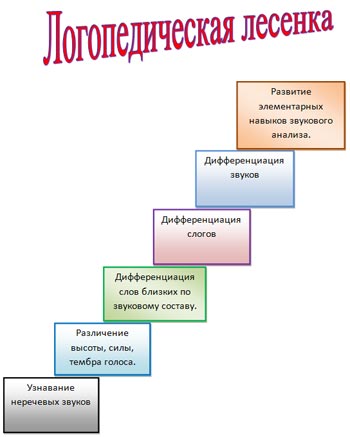 Первая ступенька - узнавание неречевых звуков.Игра «Найди игрушку»Выбираем водящего, предлагаем закрыть глаза. Прячем игрушку (за штору, за спину ребенка, в шкаф) и предлагаем найти ее, ориентируясь на силу ударов в бубен (барабан). Если водящий подходит близко к тому месту, где спрятана игрушка – барабан бьет громко, если удаляется – тихо. Сила звука должна меняться плавно – от сильного к среднему и тихому.Игра «Найди колокольчик»Дети встают в круг. Незаметно для водящего они передают за спиной друг у друга колокольчик. Водящий должен отгадать и показать, за спиной какого ребенка звенел колокольчик.Игра «Два зайчика»На столе два игрушечных зайчика – большой и маленький. Педагог объясняет и показывает, как играет на барабане большой зайчик, у которого много силы – ГРОМКО И СИЛЬНО, и как маленький зайчик – ТИХО. Затем закрывает игрушки ширмой и за ней воспроизводит то громкие, то тихие удары в барабан. Дети должны определить и показать, который из зайцев только что играл (эту игру можно разнообразить, заменяя зайцев куклами, разной величины, мишками, обезьянками)Игра «Что ты слышишь?»Познакомить детей со звуками, которые издают различные предметы:- мяч, ударяясь о пол- шарик, перекатываясь в стеклянной банке- газета, если ее разрывать- перелистывание книги- резание ножницами и т.д.Затем эти же действия, но в другой последовательности, педагог производит за напольной ширмой.Дети должны как можно полнее и точнее рассказать, что они слышат каждый раз.Вторая ступенька – различение высоты, силы, тембра голоса на материале одинаковых звуков, сочетаний слов и фраз.Игра «В лесу» Дети по очереди называют имя водящего (водящий стоит к ним спиной). Водящий на слух определяет и показывает, кто его позвал.Затем игра усложняется: все дети зовут водящего (Ау!), а тот отгадывает, кто его звал.Последний вариант усложнения этой игры в том, что водящий произносит (Ау!), то тихо, то громко, а дети определяют, далеко или близко он находится.Затем каждый ребенок по очереди произносит (Ау!), то громко, то тихо – в зависимости от того, что скажет педагог:«Далеко ушел в лес»«близко зовет, от самой опушки».Игра «Кто сказал, мяу?»(Игрушечный котенок показывается детям, педагог просит запомнить, послушать внимательно, как он мяукает, когда находится близко (громко), и когда далеко (тихо). Затем произносит «Мяу», меняя силу голоса, а дети определяют, близко или далеко мяукает котенокЗатем сами дети мяукают по сигналу педагога: «близко», «далеко».Дальнейшее усложнение игры состоит в том, что дети будут различать мяуканье, ориентируясь на тембр и индивидуальные особенности голоса говорящего. Педагог объясняет, что котенок очень боится щенка и мяукает жалобно, дрожа и замирая от страха.Каждый ребенок по очереди мяукают, изображая страх, а водящий отгадывает. Аналогично проводятся занятия, на которых дети учатся, например, различать, где гудит пароход (у-у-у) – далеко (тихо), или близко (громко);Какая дудочка играет, большая (у-у-у) – произносится низким голосом) или маленькая (у-у-у) – высоким голосом.Кто плачет? – мальчик (а-а-а) – низким голосом, или девочка (а-а-а) – высоким голосом и т.д.Игра «Кто, позвал?» Дети встают в круг, водящий в центре круга. Кто-то из детей называет его имя, водящий узнает по голосу, кто его позвал, и подходит к нему.Игра "Узнай по голосу".Перед детьми выкладываются картинки с изображением домашних животных и их детенышей:- коровы и теленка (му-му);- козы и козленка (бе-бе);- свиньи и поросенка (хрю-хрю);- гуся и гусенка (га-га);Кошки и котенка (мяу-мяу) и т. д.Каждое звукоподражание взрослый произносит то низким голосом (корова), то высоким (теленок). Дети, ориентируясь на качество и высоту звука одновременно, находят и поднимают соответствующую картинку    
(например, коровы или теленка).Третья ступенька – дифференциация слов близких по звуковому составу.Игра "Правильно-неправильно".Педагог показывает ребенку картинку и громко, четко называет то, что на ней нарисовано, например: "Вагон".Затем объясняет:"Я буду называть эту картинку то правильно, то неправильно, а ты внимательно слушай. Если я ошибусь - хлопни в ладоши.                Вагон - вакон - фагон - вагон - факон - вагом" и т.д.(вначале давайте слова, легкие по звуковому составу, затем - более сложные).Затем педагог показывает чистый лист бумаги и называет:Бумага – пумага –тумага – пумака – бумака – гумага – бумагаУсложнение этой игры состоит в том, что дети будут реагировать на неверно сказанное слово не хлопками, а подниманием кружка из цветного картона. Сначала предлагают поднять красный кружок, если услышишь неверное слово, зеленый, если слово произнесено верно и т.д.Игра "Слушай и запоминай". Перед детьми выкладываются картинки с предметами, названия которых близки по звучанию:Рак, лак, мак, бакСок, сукДом, ком, лом, сомКоза, косаЛужи, лыжиМишка, мышка, миска и т.д.Взрослый называет 3-4 слова в определенной последовательности, ребенок отбирает соответствующие картинки и расставляет их в названном порядке.Игра "Доскажи словечко". Взрослый читает стишок, а ребенок договаривает последнее слово, которое подходит по смыслу и рифме:

На ветке не птичка -
Зверек-невеличка,
Мех теплый, как грелка.
Зовут его... (белка).

Ты не бойся - это гусь,
Я сама его... (боюсь).

Грязнулю всегда
Выручает... (вода).

В дом войти боится вол:
- Подо мной прогнется... (пол).

Свистнул чижик:
- Фью, фью, фью!
Я с утра росинки... (пью!)Четвертая ступенька – дифференциация слогов.К четвертой ступени дети уже подготовлены к тому, чтобы учиться различать слоги. Самые легкие для произнесения звуки: ф, в, п, б, н, поэтому и начинать различать слоги лучше с элементарных комбинаций, включающих именно эти звуки.Игра «Четвертый лишний» Педагог произносит несколько слогов, например:На-на-на-паДети определяют, что здесь лишнее (па).Затем слоговые ряды усложняются:На-но-на                                       ма-ма-мо-маКА-ка-га-ка                                   ти-ки-ти-тиПа-ба-па-па                                  ва-ва-ву-ваИгра "Одинаковые или разные". Педагог вызывает водящего и говорит ему на ушко слог (например, па). Ребенок вслух повторяет его. Затем педагог называет тот же самый слог или оппозиционный. Это должно выглядеть примерно так:Ребенок (па) – педагог (па)Ребенок (па) – педагог (ба)Ребенок (ка) – педагог (га) и т.д.После того, как водящий и педагог произнесут определенный слог, дети указывают, одинаковые они или разные.Для того, чтобы педагог мог контролировать каждого ребенка, он предлагает на одинаковые слоги поднимать красную фишку, на разные – сидеть молча.Первый слог всегда называет педагог. А то, что он делает это шепотом, - повышает интерес детей к заданию!          Чистоговорки. Взрослый начинает, а малыш договаривает последний слог.Ба-бо-ба - у дороги два стол... (ба).За-зу-за - уходи домой, ко... (за). Ти-ди-ти - на Луну ле... (ти).Де-де-те - сядем в темно... (те).Лю-лу-лю - лук зеленый я по... (лю).Фе-ве-фе - посижу я на со... (фе).

Постепенно в течение этого периода дети должны овладеть умением различать все оппозиционные звуки: свистящие и шипящие, звонкие и глухие, фрикативные и взрывные, твердые и мягкие.Пятая ступенька – дифференциация звуков.На этом этапе дети учатся различать фонемы (звуки родного языка).Начинать надо обязательно с различения гласных звуков.Игра «Угадай-ка» Педагог раздает детям картинки с изображением волка, девочки, птички, и объясняет:Волк воет – у-у-уДевочка плачет –а-а-аПтичка поет –и-и-иДалее педагог произносит каждый звук длительно, а дети поднимают соответствующую картинку. Затем игра усложняется:- педагог произносит звук кратко;- детям раздаются вместо картинок кружки трех цветов и объясняет:Красный кружок соответствует звуку (а), желтый (у), зеленый (и)- в ряд гласных А, У, И включают другие звуки, например, О, Ы, Э на которые дети должны реагировать. Аналогично учимся различать согласные звуки.Игра "Звук заблудился". Дети должны отыскать не подходящее по смыслу слово и подобрать нужное:

Мама с бочками (дочками) пошла                 Доски на гору везем,
По дороге вдоль села.   Будем строить новый ком (дом).

Сели в ложку (лодку) и - айда!                
По реке туда-сюда.

Мишка плачет и ревет:
Просит пчел, чтоб дали лед (мед).Шестая ступенька – формирование навыков элементарного звукового анализа.Необходимо начать работу с того, что научить детей определять количество слогов в слове и отхлопывать двух и трехсложные слова.Игра «Отхлопай свое имя» Педагог должен объяснить и показать детям, как отхлопывать слова разной сложности, как выделять ударный слог. Выбираем водящего, спрашиваем его: - Как тебя зовут?- Маша.- Твое имя можно прохлопать вот так: Ма-ша. И т.д.Игра «Позовем слово»         Учим детей определять ударный слог в слове. Перед детьми на столах лежат картинки. Каждый называет свое слово, например:- У меня «Машина».Педагог:- Давайте позовем это слово: ма-ши-на.Игра "Сколько звуков?"На этом этапе дети способны определять количество гласных звуков при слитном произнесении (один, два или три гласных звука: а, ау, оуи, аэа).Детям раздаются по несколько – одноцветных кружков или палочек. Педагог произносит один, два или три гласных звука, например:А, ау, иау и т.д. Дети откладывают на своих столах столько кружков, сколько звуков произнес педагог.У детей на столах лежат по три кружка. Уславливаемся, что красный кружок обозначает звук (а), желтый (у), зеленый (и). Затем педагог произносит сочетание из этих звуков, сначала по два звука – ау, уа, уи, аи… Затем по три звука – ауи, иау, аиу…..Дети раскладывают на столах кружки в определенных сочетаниях и в нужном порядке. Дети должны отложить на столе столько палочек, сколько звуков услышали.Игра «Последний звук, отзовись!» (сначала учим детей определять в слове последний звук – глухие, взрывные, согласные легче всего даются детям)Дети по одному выходят к столу педагога и вынимают из конверта картинки (подобраны заранее). Громко, четко называют их, выделяя последний звук. Затем повторяет этот звук отдельно. Могут быть следующие картинки: кот, мак, лук, паук, веник и т.д.Эту игру можно варьировать, постепенно усложняя задание, например:Дети раскладывают на наборном полотне так, чтобы в одной стороне оказались предметы, названия которых оканчиваются на звук (т), а в другой – на звук (к).Педагог показывает детям по одной картинке и называет их, опуская последний звук, например:Тан…, пау…, вени…., потоло… и т д.Ребенок повторяет слово целиком, а затем произносит звук, который пропустил педагог.Ребенок должен вставить в стихотворение нужное слово и определить, какой звук пропущен. Если с этим заданием он справился легко, можно спросить, где пропущен звук: в начале, середине или конце слова.Землю роет старый к...от (крот),
Под землею он живет.

Нам темно. Мы просим папу
Нам включить поярче ла...пу (лампу).

На арену вышли ...игры (тигры),
Мы от страха все притихли.